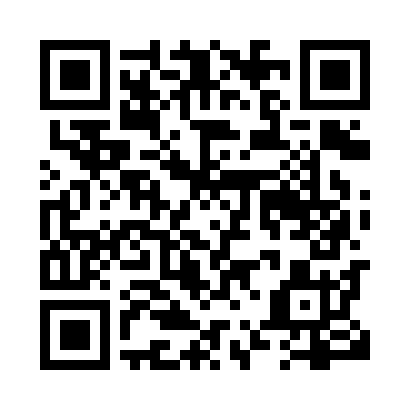 Prayer times for Rob Roy, Ontario, CanadaMon 1 Jul 2024 - Wed 31 Jul 2024High Latitude Method: Angle Based RulePrayer Calculation Method: Islamic Society of North AmericaAsar Calculation Method: HanafiPrayer times provided by https://www.salahtimes.comDateDayFajrSunriseDhuhrAsrMaghribIsha1Mon3:495:411:256:469:0911:012Tue3:505:421:256:469:0911:013Wed3:515:421:266:469:0911:004Thu3:525:431:266:469:0811:005Fri3:535:441:266:469:0810:596Sat3:545:441:266:469:0810:587Sun3:555:451:266:469:0710:578Mon3:565:461:266:459:0710:579Tue3:575:471:276:459:0610:5610Wed3:585:471:276:459:0610:5511Thu4:005:481:276:459:0510:5412Fri4:015:491:276:449:0510:5313Sat4:025:501:276:449:0410:5114Sun4:045:511:276:449:0310:5015Mon4:055:521:276:439:0310:4916Tue4:065:531:276:439:0210:4817Wed4:085:531:276:439:0110:4618Thu4:095:541:286:429:0010:4519Fri4:115:551:286:428:5910:4420Sat4:125:561:286:418:5910:4221Sun4:145:571:286:418:5810:4122Mon4:155:581:286:408:5710:3923Tue4:175:591:286:408:5610:3824Wed4:186:001:286:398:5510:3625Thu4:206:011:286:398:5410:3526Fri4:226:031:286:388:5310:3327Sat4:236:041:286:378:5110:3128Sun4:256:051:286:378:5010:3029Mon4:266:061:286:368:4910:2830Tue4:286:071:286:358:4810:2631Wed4:306:081:286:358:4710:25